KOMUNITNÝ  PLÁN ROZVOJA SOCIÁLNYCH SLUŽIEB OBCE KLOKOČna roky 2018 – 2023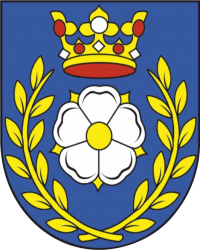 Jún 2018OBSAH	Stranaúvod	3 1.	východiská  poskytovania sociálnych služieb obcou	41.1 Právny rámec poskytovania sociálnych služieb:	41.2 Kompetencie obce v zmysle zákona o sociálnych službách: 	51.3 Komunitný plán sociálnych služieb obce: 	62.	OBEC klokoČ	62.1 Poloha obce Klokoč:	61.2 História obce Klokoč: 	73.	analýza súčastného stavu: 	93.1 Obyvatelia obce:	93.2 Ekonomická štruktúra obce:	103.3 Sociálna infraštruktúra a občianska vybavenosť: 	113.3.1 Bývanie:	123.3.2 Sociálne služby:	123.3.3 Zdravotníctvo:	123.3.4 Školstvo:	123.3.5 Kultúra a šport:	133.4 Cieľové skupiny komunitného plánu:	133.4.1 Seniori a občania s ťažkým zdravotným postihnutím:	133.4.2 Nezamestnaní občania obce:	143.4.3 Rodiny s deťmi a mládežou:	143.4.4 Ohrozené skupiny - osoby v nepriaznivej sociálnej situácii, príslušníci marginalizovanej rómskej komunity, ktorí sú ohrození sociálnym vylúčením:	143.4.5 Analýza potrieb občanov:	153.5 SWOT analýza poskytovania sociálnych služieb:	154.	Vízia a ciele komunitného plánu sociálnych služieb: 	164.1 Seniori a občania s ťažkým zdravotným postihnutím:	164.2 Nezamestnaní občania obce:	174.3 Zásady plnenia komunitného plánu sociálnych služieb:	175.	Monitorovanie a hodnotenie komunitného plánu	186.	zdroje použité pri spracovaní komunitného plánu sociálnych služieb	18ÚVODObec Klokoč je z hľadiska počtu obyvateľov považovaná za malú obec. Všetky úlohy, ktoré jej zverila štátna správa však plniť musí rovnako ako obce s väčším počtom občanov a väčším rozpočtom. Jedným z opatrení ako dostáť všetkým povinnostiam je združovanie sa s inými obcami v regióne a poskytovanie služieb občanom spoločne. Tak to bolo aj pri prijatí zákona o sociálnych službách kedy 31.12.2008 mala obec minimum povinností voči svojim občanom pri zabezpečovaní sociálnych služieb a od 1.9.2009 už  bola zriaďovateľom zariadení pre seniorov, opatrovateľskej služby, denných stacionárov, zabezpečovala posudkovú činnosť a mnoho ďalších úloh, z ktorých niektoré už boli novelizované alebo úplne zrušené. Toto všetko iba z jednej oblasti života občanov obce. Teraz do života obcí ako nástroj zlepšovania sociálnych podmienok občanov  vstupuje nový prvok – komunitný plán sociálnych služieb. Popravde on nie je celkom nový, potreba spracovať komunitný plán je v zákone o sociálnych službách daná už do jeho schválenia, ale dnes je ten čas, kedy mať komunitný plán sociálnych služieb je pre obec povinnosťou. Úlohou komunitného plánu je zanalyzovať potreby občanov zo sociálnej oblasti a stanoviť ciele, ktorými bude obec zlepšovať podmienky odkázaných občanov.  Dá sa povedať, že niektoré potreby občanov sú individuálne, ale na niektorých sa dokáže zhodnúť veľká časť populácie obce. Pri sociálnych potrebách je potrebné vychádzať z individuálnych potrieb občanov a samozrejme aj z možností samosprávy  čiže obecného úradu.  Platí,  že obec poskytuje iba sociálne služby o ktoré je v obci záujem a sú kryté rozpočtom obce.   Áno, máme možnosť čerpať na zriadenie a rozvoj sociánych služieb aj finančné prostriedy z MPSVaR SR a fondov EU, ale ich financovanie je zvyčajne ohraničené na určité obdobie, po ktorom ostáva vákuum, alebo sú podmienky tak často menené, že obce radšej finančné prostriedky nečerpajú, aby sa vyhli prípadným problémom  s nevyplatením alebo vracaním časti finančných prostriedkov pridelených na realizáciu schválených projektov.  Preto budeme pri komunitnom plánovaní vychádzať z našich aktuálnych možností a pri zmene budeme plán aktualizovať prípadne dopĺňať o nové rozvojové aktivity v prospech občanov obce Klokoč. LEGISLATÍVNE PODMIENKY  POSKYTOVANIA SOCIÁLNYCH SLUŽIEB OBCOUPrávny rámec poskytovania sociálnych služiebZákladným právnym dokumentom pre poskytovanie sociálnych služieb obcou je Zákon č. 448/2008 Z.z. o sociálnych službách a o zmene a doplnení zákona č. 455/1991 Zb. o živnostenskom podnikaní (živnostenský zákon v znení neskorších predpisov v znení neskorších predpisov (ďalej len zákon o sociálnych službách), ktorý nadobudol účinnosť 1. januára 2009. V tomto zákone sú upravené podmienky poskytovania sociálnych služieb. Sociálne služby sú rozdelené podľa povahy nepriaznivej sociálnej situácie a cieľovej skupiny, pre ktorú sú určené:sociálne služby na zabezpečenie nevyhnutných podmienok na uspokojovanie základných životných potrieb:nocľaháreň,útulok,domov na pol ceste,nízko prahové denné centrum,zariadenie núdzového bývania,sociálne služby na podporu rodiny s deťmi:pomoc pri osobnej starostlivosti o dieťa a podpora zosúlaďovania rodinného života,zariadenie dočasne starostlivosti o deti,nízkoprahové denné centrum pre deti a rodinu,sociálne služby na riešenie nepriaznivej sociálnej situácie z dôvodu ťažkého zdravotného postihnutia, nepriaznivého zdravotného stavu alebo z dôvodu dovŕšenia dôchodkového veku:zariadenie podporovaného bývania,zariadenie pre seniorov,zariadenie opatrovateľskej služby, rehabilitačné stredisko,domov sociálnych služieb,špecializované zariadenie,denný stacionár,opatrovateľská služba,prepravná služba,sprievodcovská a predčítateľská služba,tlmočnícka služba,sprostredkovanie osobnej asistencie, požičiavanie pomôcok,sociálne služby s použitím telekomunikačných technológií: monitorovanie a signalizácia potreby pomoci,krízová pomoc poskytovaná prostredníctvom telekomunikačných technológii,podporné služby:odľahčovacia služba,pomoc pri zabezpečení opatrovníckych práv a povinností,denné centrum,integračné centrum, jedáleň,práčovňa,stredisko osobnej hygieny. Obec neposkytuje resp. nezabezpečuje všetky menované sociálne služby. Sociálne služby, ktoré sú v kompetencii obcí sú určené priamo v zákone o sociálnych službách, pričom obec môže podľa vlastného uváženia poskytovať aj sociálne služby nad rámec svojich kompetencií, ak má na to vytvorené podmienky stanovené súvisiacimi právnymi normami ktoré môžeme rozdeliť do dvoch skupín:legislatíva Slovenskej republikyZákon č. 448/2008 Z.z. o sociálnych službách a o zmene a doplnení zákona č. 455/1991 o živnostenskom podnikaní (živnostenský zákon) v znení neskorších predpisov v znení neskorších predpisov,Zákon č. 305/2005 Z.z. o sociálno právnej ochrane detí a o sociálnej kuratele a o zmene a doplnení niektorých zákonov účinný v znení neskorších predpisov,Zákon č. 36/2005 Z.z.  o rodine v znení neskorších predpisov doplnený zákonom č. 175/2015 Z.z.,Zákon č. 600/2003 Z.z. o prídavku na dieťa, novelizovaný zákonom č. 433/2013 Z.z. o zmene zákona o prídavku na dieťa,Zákon č. 417/2013 Z.z. o pomoci v hmotnej núdzi v znení neskorších predpisov,Výnos MPSVaR SR z 8.12.2010 č. 544/2010 o poskytovaní dotácií v pôsobnosti MPSVaR SR,legislatíva samosprávy Všeobecne záväzné nariadenia obce, týkajúce sa sociálnej problematiky.Kompetencie obce v zmysle zákona  o sociálnych službáchKompetencie obcí sú stanovené v § 80 zákona o sociálnych službách a sú pre obec záväzné. Obec: Vypracúva a schvaľuje komunitný plán sociálnych služieb vo svojom územnom obvode.Utvára podmienky na podporu komunitného rozvoja.Je správnym orgánom v konaniach o odkázanosti na sociálnu službu:v zariadení pre seniorov,v zariadení opatrovateľskej služby,v dennom stacionári,v odkázanosti na opatrovateľskú službu,v odkázanosti na prepravnú službu,a ďalšie.Vyhotovuje posudok o odkázanosti na sociálnu službu. Poskytuje alebo zabezpečuje poskytovanie:sociálnej služby na zabezpečenie nevyhnutných podmienok na uspokojenie základných životných potrieb v nocľahárni, v nízko prahovom dennom centre,sociálnej služby v nízko prahovom dennom centre pre deti a rodinu, v zariadení pre seniorov, v zariadení opatrovateľskej služby a v dennom stacionári,opatrovateľskej služby,prepravnej služby,odľahčovacej služby.Poskytuje základné sociálne poradenstvo.Môže poskytovať alebo zabezpečovať poskytovanie aj iných druhov sociálnej služby podľa § 12.Uzatvára zmluvu:o poskytovaní sociálnej služby,o poskytnutí finančného príspevku pri odkázanosti fyzickej osoby na pomoc inej fyzickej osoby pri úkonoch sebaobsluhy a finančný príspevok na prevádzku sociálnej služby neverejnému poskytovateľovi sociálnej služby, o uhradení ekonomicky oprávnených nákladov podľa § 71 s inou obcou alebo iným poskytovateľom sociálnej služby, ktorého zriadila iná obec alebo iný vyšší územný celok.Komunitný plán sociálnych služieb obceKomunitný plán sociálnych služieb obce je materiálom strategického významu, ktorého vypracovanie zadáva obci priamo zákon č. 448/2008 z.z. o sociálnych službách v § 80.  Východiskom komunitného plánu sú národné priority rozvoja sociálnych služieb, ktoré sú rozpracované v nasledovných strategických dokumentoch: Národné priority rozvoja sociálnych služieb – MPSVaR SR (2009)Programové vyhlásenie vlády 2016 – 2020Revidovaný národný akčný plánStratégia rozvoja sociálnych služieb Banskobystrického samosprávneho krajaNárodný akčný plán prechodu z inštitucionálnej na komunitnú starostlivosť v systéme sociálnych služieb na roky 2012 – 2015.V komunitnom pláne sociálnych služieb obce sú predovšetkým spracované a zohľadnené miestne špecifiká a potreby fyzických osôb – občanov obce, ktorý sú potenciálnymi prijímateľmi pomoci a podpory v sociálnej oblasti. Súčasťou komunitného plánu sociálnych služieb obce je v súlade so zákonom o sociálnych službách:analýza stavu poskytovaných sociálnych služieb v územnom obvode obce,analýza požiadaviek prijímateľov sociálnej služby,analýza sociologických údajov a demografických údajov v územnom obvode obce,určenie cieľov a priorít rozvoja sociálnych služieb,spôsob vyhodnocovania plnenia komunitného plánu sociálnych služieb.Komunitný plán  sociálnych služieb obce spracovaný na konkrétne podmienky obce   by mal plniť najmä tieto spoločensky významné ciele:zriadenie resp. zabezpečenie takých druhov sociálnych služieb, ktoré umožnia odkázaným obyvateľom obce zotrvať vo svojom prirodzenom prostredí ( domácnosti),  posilňovanie sociálnej súdržnosti všetkých obyvateľov obce,predchádzanie sociálnemu vylúčeniu a sociálnej izolácii ohrozených jednotlivcov a skupín, ich opätovné začlenenie do života komunity.Komunitný plán je spracovaný na obdobie 5-tich rokov a je možné ho revidovať a dopĺňať v oblasti strategických cieľov podľa potrieb obyvateľov obce, možností samosprávy a významných zmenách  v zákonoch súvisiacich s poskytovaním sociálnych služieb. OBEC KLOKOČPoloha Obce KlokočObec leží na severných stráňach vulkanického pohoria Javorie. Jej osady – lazy – zväčša sú pričupené na úpätí vrchov Vlčia jama a Ostrôžka, tie najnižšie položené zaberajú najjužnejší výbežok Slatinskej kotliny.Stred obce je na 19º 20´ 30“ v.z. dĺžky a 48º 30´ 15“ s.z. Šírky. Nadmorská výška chotára je v rozmedzí 405m a 930m nad morom. Centrum obce sa nachádza 530m nad morom.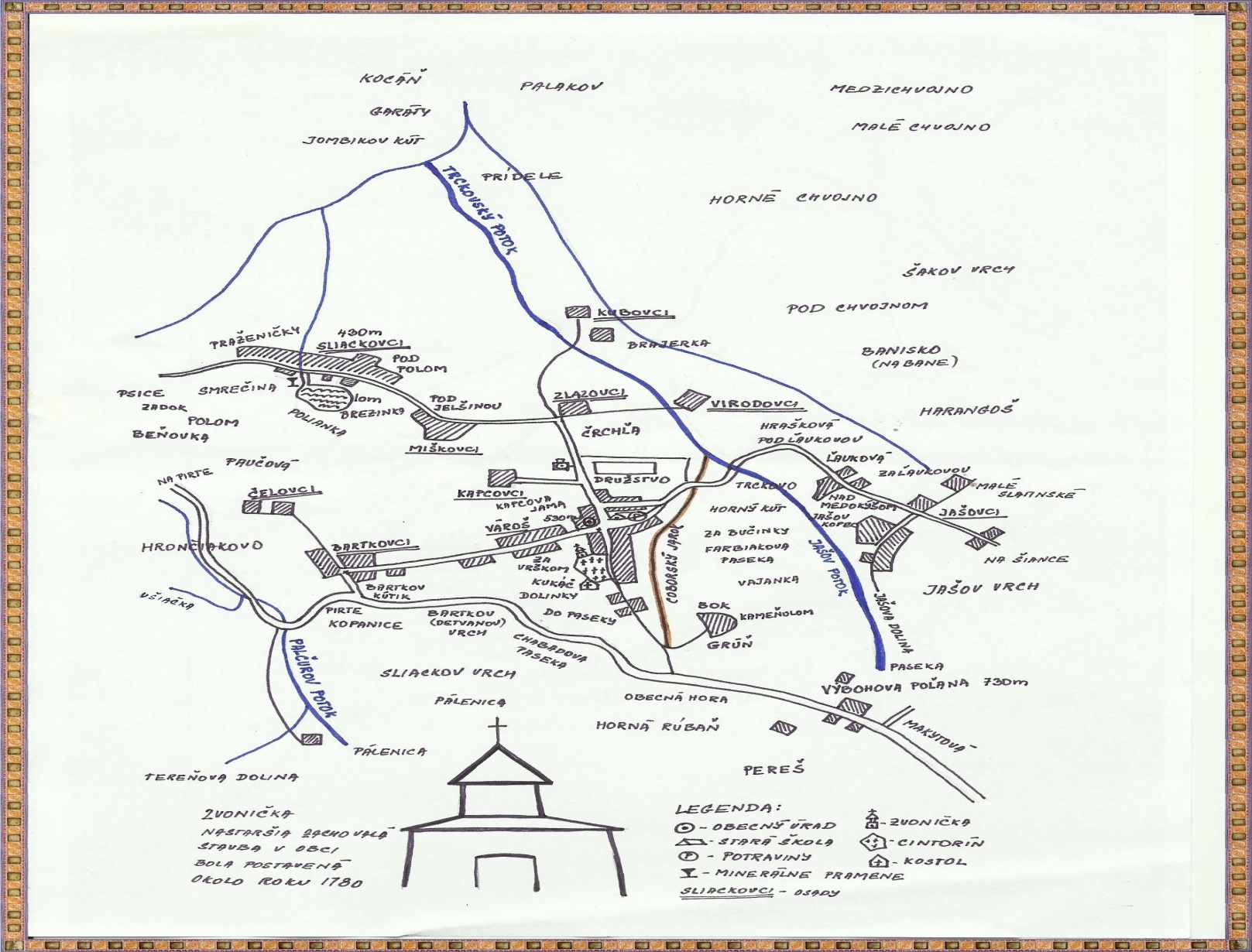 Celková výmera chotára Klokoča je 984 hektárov, zalesnené je 359 hektárov, poľnohospodári využívajú 577 hektárov, z toho 223 hektárov sú oráčiny.Územie Klokoča hraničí s obcami Vígľaš, Stožok, Klokoč, Vígľašská Huta – Kalinka a Slatinské Lazy. Najbližšia železničná stanica vo Vígľaši je vzdialená 10km, okresné mesto Detva 18km a do bývalého okresného mesta Zvolen autobus prejde 24km.História Obce KlokočÚzemie Klokoča bolo dlhé stáročia len málo osídlené. Pastieri, drevorubači a uhliari si tu najprv stavali len prechodné obydlia. Celá Slatinská kotlina spolu s priľahlými lesmi patrila kráľovi, neskôr vígľašským zemepánom. Ešte v 14. storočí prešlo Vígľašské panstvo do majetku kráľov z rodu Anjou. Panovníci sa tu často zdržiavali. Mnohé diplomy uhorského kráľa Žigmunda sú datované z Vígľaša. Aj kráľ Matej sem často chodieval, chcel svoje majetky viac osídliť a využiť na lesné hospodárstvo, poľovačky a rybolov. Vojenská rola Vígľašského zámku sa začína obdobím prvých nájazdov Turkov – od roku 1542. Turci niekoľkokrát vyplienili Slatinu a Očovú. Obyvatelia týchto obcí sa húfne sťahovali a odnášali si potrebné veci na bezpečnejšie miesta.  Tu treba hľadať počiatok hustejšieho osídľovania územia Klokoča, pretože ľudia pred tureckým nebezpečenstvom utekali i do blízkych hôr. Tu si klčovali zeme, vystavili drevený slamou pokrytý dom a stodolu, kurivo im poskytovali blízke lesy.Turci sem prichodili od Modrého Kameňa cez Horný Tisovník a Výbohovu Poľanu. Na blízkych Ostrôžkách bolo ešte donedávna vidieť pozostatky šiancov. Tu sa našlo i množstvo starobylých vojenských predmetov. O pomeroch tejto doby rozpráva známy očovský rodák Matej Bel: „Cesta cez Ostrožky prv nebezpečná, teraz veľmi ľudnatá“. Keď Turci ohrozovali kraj tento, na Ostrožkách držalo stráž 100 pešiakov, aby udržali bezpečnosť proti nepriateľským prepadnutiam.V roku 1636 obdržal Vígľašské panstvo Ladislav Čáky, v roku 1690 ho kúpila zvolenská vetva rodiny Esterházy a mala ho v majetku 180 rokov. Poddaných Vígľašského panstva po stáročia sužovali veľké útrapy. Odovzdávali dávky župe, cirkvi, eráru, Turkom, bezplatne opravovali pevnosti a cesty, pracovali na panskom. Páni ich na dereši mučili a zabíjali. Bieda, hlad a podvýživa spôsobili, že ľud trpel chorobami. Pre svoje neznesiteľné položenie boli poddaní nútení zadovažovať si obživu krádežou, niektorí jednotlivo alebo v skupinkách zutekali z panstva.Najznámejším zbojníkom v Javorí bol v piesňach ospevovaný a na klokočskom cintoríne pochovaný Paľo Demikát.V 17. a 18. storočí prichádzali na lazy pod Poľanou a v Javorí poddaní z Liptova a Oravy. Do Klokoča takto prišli Ľuptákovci, Sliackovci, Bartkovci, Gondovci a Farbiakovci. Ich hlavným zamestnaním bolo poľnohospodárstvo a chov dobytka. Neskôr sa venovali i drevorubačstvu, chudobnejší sezónne pracovali na veľkostatku.V 19. storočí sa v Klokoči, Stožku a Vígľašskej Hute – Kalinka ťažila síra. Keď roku 1840 údajne náhodou pri kopaní našiel jeden miestny občan krásne kusy čistej síry, riaditeľstvo štátnych baní v Banskej Štiavnici zablokovalo celý priestor obcí a začalo s ťažbou. Bane boli v prevádzke asi 15 rokov a boli vybavené i prevádzkovými budovami. Ťažba v týchto baniach bola vždy primitívna, čerpanie spodnej vody bolo veľmi nákladné, pracovné prostredie pre unikajúci sírovodík nezdravé.  Síru ťažili pre vojenské účely a dodávali ju banskobystrickým prachárom. V roku 1855 sa tu vyťažilo ešte okolo 600 centov síry, ale v roku 1862 bola pre nerentabilnosť prevádzka v baniach na čas pozastavená. Až v poslednej dobe sa v lokalite Baniská po výdatných dažďoch prepadla klenba vchodu do sírnej bane.Po roku 1892 pre potrebu zvolenskej Unionky sa v Klokoči, Stožku a Vígľašskej Hute – Kalinke až do 1. svetovej vojny ťažila železná ruda. Počas komasácie urbaciálneho podľa pasty v rokoch 1888 a 1893 boli nútení zo Stožku do Klokoča sa presťahovať Čelovci, Výbošťokovci a Vyletelovci.  Sociálne pomery ľudu na lazoch na prelome 19. a 20. storočia sa zhoršovali. Obyvateľov sužovali choroby a alkoholizmus, čoraz častejšie sa vyskytovali krádeže, najmä dobytka, prekvitalo i pytliactvo. V roku 1904 bola preto zriadená žandárska stanica.Prvá svetová vojna pripravila mnohé ženy o mužov, deti o otcov. V medzivojnovom období muži odchádzali za zárobkom do cudziny. Obyvatelia Klokoča často odchádzali na sezónne práce (na roboty) na južné Slovensko (na Maďare), lebo v blízkom vígľašskom štátnom veľkostatku prácu vždy nenašli. Niektorí občania dostali zamestnanie pri výstavbe pevnej cesty zo Slatinských Lazov do Klokoča v roku 1932, alebo i neskôr na stavbe cesty Vígľaš – Modrý Kameň. Klokočania si v roku 1932 postavili i murovanú dvojtriednu školu. Mnoho mladých mužov bojovalo v 2. svetovej vojne. Zapojili sa tiež do protifašistického odboja. Partizánskej skupine kapitána Kalašnikova operujúcej v Podpoľaní občania dali 10 kusov dobytka. Obec oslobodili sovietske a rumunské vojská 18. februára 1945. Pri prechode frontu mnohí Klokočania prišli o život alebo boli ranení.3 	 ANALÝZA SÚČASTNÉHO STAVU	Obyvatelia obceV obci Klokoč žilo k 31.12.2017  511 obyvateľov. Z tohto počtu bolo 236 žien a 275 mužov. B priebehu sledovaného obdobia v obci dochádza k miernemu nárastu počtu obyvateľov, čo dokumentuje aj tabuľka č. 1, v ktorej sú uvádzané údaje o počte obyvateľov za posledných 5 rokov. Údaje sú uvádzané vždy k 31.12.  príslušného roku.Tabuľka č. 1    počet obyvateľov obce za sledované obdobie  Údaje z  tabuľky č. 1 – počet obyvateľov obce za sledované obdobie sú pre lepšiu názornosť spracované  aj graficky v grafe č. 1.Graf č. 1 Z tabuľky č. 1 a grafu č. 1 vidieť že počas posledných 5-tich rokov došlo najskôr k nárastu počtu obyvateľov, čo je z pohľadu demografie pozitívne. Z demografického ale aj ekonomického hľadiska je popri počte obyvateľov dôležitý aj podiel jednotlivých vekových kategórii z celkového počtu obyvateľov obce. Veková skladba obyvateľov obce Klokoč je zaznamenaná v tabuľke č. 2.  Údaje v tabuľke č. 2 boli platné k  31.12.2017.Tabuľka č. 2  - veková skladba obyvateľov podľa produktivity  Keďže tabuľka č. 2 vykazuje výrazne väčší podiel produktívneho obyvateľstva oproti predproduktívnym a poproduktívnym obyvateľom, môžeme hovoriť o pozitívnom vývoji demografie. Dobrým signálom do budúcnosti je vyšší počet poproduktívneho obyvateľstva oproti obyvateľom obce v predproduktívnom veku. Je teda zrejmé, že keď do dôchodku budú odchádzať produktívny občania, ich miesta nebudú v plnej miere nahradené obyvateľmi v predproduktívnom veku.  V tabuľke č. 3 sú uvádzané počty obyvateľov v poproduktívnom veku  za sledované obdobie.Tabuľka č. 3    počet obyvateľov obce  v poproduktívnom veku  za sledované obdobie  Údaje z  tabuľky č. 3 – počet obyvateľov obce  v poproduktívnom veku za  sledované obdobie sú pre lepšiu názornosť spracované  aj graficky v grafe č. 1.Graf č. 1 Z grafu č. 2 je vidieť, že demografická krivka zobrazuje mierne pozvoľné zvyšovanie počtu občanov v poproduktívnom veku. Občania v poproduktívnom veku sú významným štatistickým ukazovateľom, ktorý poukazuje okrem demografickej krivky aj na významnú cieľovú skupinu sociálnej práce v obci.Ekonomická štruktúra obceEkonomickú štruktúru obce tvoria podnikateľské subjekty – fyzické a právnické osoby, ktoré buď v obci pôsobia, alebo ako FO majú v obci trvalé bydlisko a svoju podnikateľskú činnosť vykonávajú na inom mieste. Pre obec sú podnikateľské subjekty okrem poskytovania pracovných príležitostí občanom obce aj prispievateľmi do rozpočtu obce prostredníctvom  miestnych daní a poplatkov.  V obci Klokoč majú aktuálne sídlo firmy alebo trvalé bydlisko fyzickej osoby  tieto podnikateľské subjekty a združenia resp. spoločenstvá:Podnikateľské subjekty pôsobiace v cestovaní a ubytovaní:Slavomír Grajciar – SG Speed  FO  - ostatná osobná pozemná doprava.Podnikateľské subjekty pôsobiace vo financiách a práve:Eva Farbiaková FO – činnosť poisťovacích agentov a maklérov.Podnikateľské subjekty pôsobiace v obchode a maloobchode:Ľubomír Farbiak – FARaS  FO – maloobchod v nešpecializovaných predajniach najmä s potravinami, nápojmi a tabakom, Martin Ľupták FO -  ostatný maloobchod mimo predajní, stánkov a trhov,Vladimír Čierny FO – ostatný maloobchod mimo predajní, stánkov a trhov,VIOLETS s.r.o – sprostredkovanie obchodu s rozličným tovarom,Michal Bartko FO – sprostredkovanie obchodu s rozličným tovarom.Podnikateľské subjekty pôsobiace v priemysle a výrobe:Milan Petrinec  FO – obrábanie,Radko Lehocký  FO – obrábanie, Vladimír Pinka PRO – EL  - výroba ostatných kovových výrobkov i.n,Jozef Výboštok ml. FO – pilovanie a hobľovanie dreva, Kovovýroba LV – výroba ostatných kovových výrobkov i.n.ABC stavebná s.r.o – výroba stavebnostolárska a tesárska. .Podnikateľské subjekty poskytujúce služby a remeslá:FIVAMED Ivana Medeková FO -  fotografické činnosti, Jozef Petluš Drevomont  FO – stolárske práce,Marián Výbošťok FO – stolárske práce,Jozef Výbošťok  FO – stolárske práce,Radoslav Hruška  FO – ostatné  odborné vedecké a technické činnosti i.n.,Štefan Bella FO – ostatné špecializované stavebné práce i.n.,Miroslav Konôpka FO – zemné práce, Miroslav Záchenský FO – ostatné stavebné kompletizačné a dokončovacie práce, Radoslav Ľupták FO – ostatné špecializované stavebné práce i.n.,Jagon s.r.o – Kamenárstvo – činnosti súvisiace s krajinnou úpravou,Michal Veréb FO – elektrická inštalácia,Zdenko Blahovský FO – prieskum trhu a verejnej mienky,Gabriela Bartková FO – kadernícke a kozmetické služby,JAGONN s.r.o – výstavba obytných a neobytných budov i.n..Podnikateľské subjekty poskytujúce služby pre firmy:Iplatforma  s.r.o – poradenské služby v oblasti podnikania a riadenia.Podnikateľské subjekty pôsobiace v poľnohospodárstve a lesníctve:Agro- družstvo Klokoč  - chov dojníc,Juraj Ľupták SHR – zmiešané hospodárstvo,Ján Beňo SHR – ťažba dreva,Magdaléna Výbošťoková – zmiešané hospodárstvo,Peter Gonda FO – ostatné služby poskytované v lesníctve,Peter Hulina  FO – ostatné služby poskytované v lesníctve,Ján Moravčík FO – služby súvisiace s lesníctvom,Počet podnikateľských subjektov sa mení podľa aktuálneho stavu podnikateľského prostredia a miery podpory podnikateľov zo strany štátnej a verejnej správy. Sociálna infraštruktúra  Sociálna infraštruktúra významným spôsobom ovplyvňuje kvalitu života obyvateľov obce,  ich motiváciu a rozhodovanie o otázke či zostať žiť v obci alebo sa presťahovať bližšie za prácou a možnosťami pre potomkov a tiež  ovplyvňuje možnosť občanov v poproduktívnom veku zotrvať vo svojom prirodzenom prostredí v prípade zhoršenia zdravotného stavu seniorov a zvýšenia miery podpory a pomoci pri sebaobslužných činnostiach, vybavovaní na úradoch  a pri starostlivosti o svoju  domácnosť. BývanieObec Klokoč  je typickou  obcou s  dedinským rázom a s osídlením v ktorom prevažujú rodinné domy. V obci  je postavených 188 rodinných domov. Z tohto počtu je trvale obývaných 143 rodinných domov. Neobývaných domov je 45 a tieto sú prevažne využívané ako chalupy a rekreačné objekty.  Obec má  bytový dom, v ktorom sú 4 sociálne byty.  Obec má vybudovaný verejný vodovod a v obci je aj pošta. Komunálny odpad sa zneškodňuje.Sociálne službySociálne služby poskytuje obec Klokoč občanom podľa svojich kompetencií a potrieb občanov, ktorý o pomoc žiadajú obecný úrad. Obecný úrad aktuálne spracováva žiadosti občanov z týchto oblastí sociálnej práce:posudková činnosť pre občanov, ktorí majú záujem o opatrovateľskú službu, o umiestnenie v dennom stacionári alebo v  zariadení pre seniorov,poskytnutie súčinnosti a pomoci pri umiestňovaní seniorov v zariadeniach pre seniorov v blízkom okolí, prípadne ich preklad do vybraného zariadenia sociálnych služieb, pomoc starším občanom pri vykonávaní rôznych domácich prác a prác v záhradách podľa ich potrieb,zabezpečovanie pracovných aktivít pre nezamestnaných v spolupráci s ÚPSVaR SR.Obec Klokoč je obcou s malým počtom občanov a tomu zodpovedá aj rozpočet obce. Preto obec Klokoč v prípade potreby a požiadavky občana na zabezpečenie sociálnej služby využíva dostupné kapacity už etablovaných poskytovateľov sociálnych služieb, ktorí svoje služby poskytujú resp. zabezpečujú v blízkom okolí obce Klokoč (Zvolen, Detva, Hriňová). Obec aktuálne ponúka občanom – seniorom rozvoz stravy, záujem je aj napriek značnému počtu seniorov minimálny, rozvoj realizujeme pre 3 občanov obce.  Opatrovateľskú službu, ktorá je najvhodnejšou sociálnou službou pre občanov obce v aktuálnom plánovacom období neplánujeme zriadiť,  pretože o túto službu zatiaľ v obci nie je záujem.  V roku 2017 obec neposudzovala ani jednu žiadosť o posúdenie odkázanosti na opatrovateľskú službu.  Do budúcna v prípade požiadaviek občanov sme pripravení registrovať opatrovateľskú službu v obci, alebo ju zabezpečovať iným poskytovateľov  opatrovateľskej služby priamo v obci, alebo v blízkom okolí.  Pre nezamestnaných občanov bude obec aj naďalej v spolupráci s ÚPSVaR SR vytvárať pracovné aktivity na udržanie a rozvoj pracovných zručností nezamestnaných občanov, ktoré im môžu pomôcť pri uplatnení sa na trhu práce.  ZdravotníctvoObec Klokoč zabezpečuje  zdravotnícku starostlivosť v spolupráci so všeobecnými lekármi vo Vígľaši, Detve a Zvolene. Zdravotnícke služby iných odborných lekárov zabezpečujú zdravotnícke zariadenia v Detve, vo Zvolene a v Banskej Bystrici prípadne v iných regiónoch Slovenska podľa aktuálne riešeného zdravotného problému občana. Lekáreň je najbližšie dostupná vo Vigľaši, prípadne si občania lieky vyzdvihnú pri návšteve odborných ambulancií v mieste ich pôsobenia. ŠkolstvoObec  má vlastnú materskú školu, ktorá slúži aj pre potreby obcí v blízkom okolí. Materská škola poskytuje predškolskú výchovu a vzdelávanie pre 20 detí. Školopovinné deti dochádzajú za vzdelávaním do základných škôl v obciach Vígľaš a Slatinské Lazy, podľa výberu rodičov, prípadne dieťa navštevuje základnú školu v mieste výkonu práce rodičov. Kultúra a športObčania obce majú na kultúrne vyžitie k dispozícii kultúrny dom, kde sa usporadúvajú kultúrne vystúpenia, divadelné prestavenia amatérskych aj profesionálnych súborov,  vystúpenia hudobných skupín, zábavy a bály a  obecné aktivity a obecná knižnica. Obec každoročne organizuje niekoľko pravidelných aktivít ako je uvítanie detí do života, Jubilanti, Olympiáda MŠ. V obci Klokoč sú pre návštevníkov a turistov  dostupné tieto obecné zaujímavosti a kultúrne pamiatky:Zvonica – murovaná stavba v štvorcovom pôdoryse bola postavená v 18 storočí.Múzeum v starej škole bolo otvorené pri príležitosti 230 výročia prvej zmienky o obci Klokoč. Vzniklo v budove bývalej miestnej školy, ktorá bola postavená v roku 1932 ako dvojtriedna škola s učiteľským bytom. V 70-tych rokoch minulého storočia bola zrušená a žiaci boli presunutí do základnej školy v Slatinských Lazoch.  Rekonštrukcia bola v starej škole realizovaná z podporu programu  LEADER.  Po rekonštrukcii obec získala priestory pre centrum rozvoja vidieckych aktivít, v ktorého priestoroch sa nachádza aj múzeum. Hlavnými exponátmi sú staré školské zariadenie – pôvodné školské lavice, pomôcky pre výučbu, ale aj exponáty dotvárajúce obraz o živote predkov  na území obce Klokoč. Časť exponátov je darovaná a časť zapožičaná od obyvateľov obce. Na športovanie slúži občanom obce ihrisko pri kultúrnom dome a na turistiku krásna príroda okolo obce. Cieľové skupiny komunitného plánuCieľová skupina je skupinou osôb, ktoré majú aj napriek svojim individuálnym osobitostiam spoločné znaky, ktoré súvisia s cieľmi sociálnej práce (dôchodkový vek, nezamestnanosť, rodina s jedným rodičom, zdravotné postihnutie,..). Určenie cieľových skupín komunitného plánu je kľúčová úloha, ktorej správne splnenie môže významným spôsobom ovplyvniť kvalitu poskytovaných sociálnych služieb. V obci Klokoč je významnou cieľovou skupinou najmä skupina nezamestnaných občanov. 3.4.1	Seniori a občania s ťažkým zdravotným postihnutímSeniori a  fyzické osoby s ťažkým zdravotným postihnutím  pre ktorých je určený široký rozsah sociálnych služieb v prirodzenom prostredí alebo v zariadeniach sociálnych služieb.  V obci Klokoč  žilo k 31.12.2017 116 seniorov z toho 70 žien a 46 mužov. V obci žije k rovnakému dátumu aj jeden  občan s ťažkým zdravotným postihnutím, ktorý je postihnutý telesne. Našim občanom seniorom obec ponúka služby z oblasti sociálnej práce iba v malom rozsahu, pretože väčšinu potrieb im zabezpečujú ich rodinní príslušníci, čo je ideálny stav nielen pre obec, ale najmä pre našich občanov seniorov aj občanov s ťažkým zdravotným postihnutím. O miere zapojenia rodín do starostlivosti vypovedá aj analýza potrieb občanov obce, kde sú potreby seniorov, ktoré rieši obecný úrad zastúpené iba v nepatrnom počte ku počtu obyvateľov v seniorskom veku. Nezamestnaní občania obceNezamestnané osoby tvoria široké spektrum fyzických osôb v produktívnom veku. Ohrozenými skupinami nezamestnaných sú:občania nad 50 rokov, ktorých väčšina zamestnávateľov najmä súkromníkov odmieta z rôznych dôvodov (vek by mohol byť vnímaný diskriminačne, preto sa ako dôvod väčšinou neuvádza),absolventi škôl, ktorí nemajú žiadnu prax a zamestnávateľ nemá záujem alebo kapacity investovať čas do dôkladného zaučenia,matky s malými deťmi – predstavujú riziko  absencií z dôvodu starostlivosti o malé deti,občania dlhodobo nezamestnaní, ktorí už strácajú pracovné návyky a niekedy aj motiváciu niečo vo svojom živote meniť,občania s nízkym vzdelaním, ktorí sú na trhu práce ťažko umiestniteľní pre nízku kvalifikáciu.V obci bolo k 31.12.2017 23 nezamestnaných občanov, z tohto počtu bolo 12 žien a 11 mužov. Obec má záujem o umiestnenie svojich občanov na trh práce. Do  aktivačných prác sú v súčasnosti zapojení 2 občania. V projekte podľa § 50 zákona č. 5/2004  Z.z. o službách zamestnanosti v platnom znení sú zapojení 3 občania obce. Rodiny  s deťmi a mládežouRodiny s deťmi a mládežou patria medzi ohrozené skupiny, najmä ak je jeden z rodičov na materskej dovolenke  alebo je poberateľom rodičovského príspevku, rodina je neúplná, viacdetná  alebo sú rodičia nezamestnaní. V obci Klokoč je situácia rodín s deťmi a mládežou nasledovná:viacdetné rodiny a mladé rodiny:				0,neúplné rodiny: 							1,matky a ženy, ktoré sú obeťami domáceho násilia		0,deti  umiestnené náhradnej rodinnej starostlivosti:		0,deti umiestnené v reedukačnom zariadení:			0,deti umiestnené v detskom domove:				0.Takéto rodiny majú významne obmedzené možnosti zabezpečovať svoje základné  potreby a sú ohrozené chudobou a  sociálnym vylúčením a sociálno patologickými javmi (domáce násilie, rozvodovosť, násilie voči zvereným osobám, záškoláctvo,..) a nezriedka tieto rodiny zlyhávajú v ochrane a starostlivosti o svojich členov.  Obec Klokoč zatiaľ v rámci svojich kompetencií situáciu rodín s deťmi a mládežou neriešil a v súčasnosti obecný úrad nevykonáva pre žiadneho obyvateľa obce funkciu osobitného príjemcu prídavkov na dieťa, ani dávky a príspevkov pomoci v hmotnej núdzi.  Ohrozené skupiny – osoby v nepriaznivej sociálnej situácii, príslušníci marginalizovanej rómskej komunity, ktorí sú ohrození sociálnym vylúčenímZa osoby v nepriaznivej sociálnej situácii sú považované deti odchádzajúce z pestúnskej,  náhradnej alebo ústavnej starostlivosti, osoby po výkone trestu odňatia slobody, osoby s ťažkým zdravotným postihnutím, žijúce bez podpory blízkej osoby,  bezdomovci,  drogovo a inak závislé osoby, ktoré nemajú podporu svojej prirodzenej siete (rodiny) a marginalizovaná rómska komunita. Obec Klokoč nemá  vo svojej komunite členov marginalizovanej rómskej komunity ani občanov, ktorých by bolo možné zaradiť do ohrozených skupín. Analýza potrieb obyvateľov obcePri analýze potrieb obyvateľov obce v sociálnej oblasti sme vychádzali s požiadaviek s ktorými sa občania obracali na pracovníkov obecného úradu. Obec má pomerne širokú škálu kompetencií pri zabezpečovaní sociálnych služieb a za rok 2017 pracovníci obce poskytli poradenstvo, pomoc alebo súčinnosť svojim občanom v sociálnej oblasti v nasledovnom rozsahu:Tabuľka č. 5  potreby občanov, s ktorými sa obrátili na pracovníkov obecného úraduZ tabuľky č. 4 je vidieť, že požiadavky zo sociálnej oblasti, ktoré pracovníci obecného úradu pre občanov vybavovali sa týkali najmä nezamestnaných občanov obce. Požiadaviek z oblasti sociálnych služieb voči obecnému úradu zo strany seniorov a osôb s ťažkým zdravotným postihnutím za minulý rok bolo veľmi málo, ale situácia seniorov aj osôb s ťažkým zdravotným postihnutím sa môže zmeniť v okamžiku a preto bude obec monitorovať životné podmienky seniorov a tomu prispôsobovať aj ďalšie ciele v komunitnom pláne.  V prospech nezamestnaných občanov obce bude  obec aj naďalej spolupracovať s USPVaR SR pri zabezpečovaní vhodných pracovných aktivít pre nezamestnaných občanov obce. SWOT analýza poskytovania sociálnych služiebVÍZIA A CIELE KOMUNITNÉHO PLÁNU SOCIÁLNYCH SLUŽIEB Vízia je smerovanie ku kvalitne poskytovaným sociálnym službám pre občanov. Ciele sú stanovené v rámci komunitného plánu, na obdobie 5-tich rokov, tieto ciele je možné korigovať, dopĺňať a aktualizovať podľa aktuálnych potrieb občanov tak, aby sa ich plnením zvyšovala kvalita života občanov obce. Seniori a osoby s ťažkým zdravotným postihnutímVízia: Občania obce v dôchodkovom veku a občania s ťažkým zdravotným postihnutím  zotrvávajú aj pri zhoršení zdravotného stavu a znížení sebaobslužných činností vo vlastných domácnostiach a obec im zabezpečuje sociálnej služby podľa ich potrieb.  Hlavný cieľ: Vytvorenie podmienok pre  seniorov a občanov s ťažkým zdravotným postihnutím na zotrvanie v domácom prostredí aj pri zhoršení zdravotného stavu a schopnosti sebaobsluhy.Cieľ č. 1:  Monitorovanie potrieb seniorov a občanov s ťažkým zdravotným postihnutím a realizácia opatrení na udržanie občanov z tejto cieľovej skupiny vo svojom prirodzenom prostredí. Aktivity k cieľu č. 1:monitorovanie potrieb seniorov a občanov s ťažkým zdravotným postihnutím,poskytovanie pomoci seniorom a občanom s ťažkým zdravotným postihnutím, ktoré občania od obce žiadajú,rozvoz stravy pre občanov a priebežné zisťovanie záujmu o rozvoz stravy,vyhodnocovanie potrieb seniorov a občanov s ťažkým zdravotným postihnutím pomocou dotazníka 1 x ročne, alebo  podľa požiadavky obecného úradu resp. obecného zastupiteľstva, na ktoré sa obrátili občania so žiadosťou o pomoc.  Zodpovednosť:  Obec KlokočČasový plán: 2020 – 2023Rozpočet:  bežné výdavky Obecného úradu Klokoč na kancelárske potreby. Nezamestnaní občania obceVízia: Nezamestnaní občania obce majú možnosť udržiavať a rozširovať svoje pracovné zručnosti pri aktivitách, ktoré pre svojich občanov pripravuje v spolupráci s ÚPSVaR SR a obec Klokoč. Hlavný cieľ: Občania obce majú možnosť zamestnať sa priamo v obci a využívať dostupné aktívne opatrenia trhu práce na príslušný kalendárny rok.  Cieľ č. 1:  Využívanie aktivačných prác a iných nástrojov aktívnej politiky trhu práce, ktoré je možné využívať na úrovní obcí.Aktivity k cieľu č. 1:úzka spolupráca s ÚPSVaR SR pri vyhľadávaní vhodných projektov v rámci aktívnych opatrení na trhu práce,vytypovanie vhodných nezamestnaných občanov s primeranou kvalifikáciou na vykonávanú činnosť,vytvorenie vhodných pracovných miest a spracovanie projektu pre ÚPSVaR SR v súlade s opatrením na trhu práce,oslovenie nezamestnaných občanov s ponukou pracovných aktivít priamo v obci,vedenie agendy pre úrad práce a monitoring dochádzky a pracovnej disciplíny prijatých zamestnancov.  Zodpovednosť:  Obec KlokočČasový plán: 2018 – 2023Rozpočet: obec Klokoč, ÚPSVaR SR podľa aktuálne otvorených výziev a projektovZásady plnenia komunitného plánu sociálnych služiebKomunitný plán sociálnych služieb je dokumentom, ktorého úlohou je analyzovať situáciu, zistiť a pomenovať potreby občanov obce podľa jednotlivých cieľových skupín.Na základe stanovených potrieb sú v komunitnom pláne stanovené ciele, ktoré vychádzajú zo zistených potrieb občanov. Naplánované ciele v komunitnom pláne vychádzajú z možností obce finančných aj personálnych.Vzhľadom k nízkemu rozpočtu bude obec vo zvýšenej miere využívať projektovú činnosť  a dotačné aktivity nadácií a MPSVaR SR, ktoré sú zamerané na podporu činnosti samosprávy v oblasti poskytovania sociálnych služieb. Za plnenie komunitného plánu sociálnych služieb sú zodpovedné volené a výkonné orgány samosprávy obce. Obec môže do komunitného plánu doplniť sociálnej služby podľa požiadaviek občanov a možností obce v oblasti financií, materiálneho vybavenia a personálneho vybavenia. MONITOROVANIE, HODNOTENIE A AKTUALIZÁCIA KOMUNITNÉHO PLÁNU SOCIÁLNYCH SLUŽIEBMonitorovanie  komunitného plánu bude realizované počas celého plánovacieho obdobia  a počas plnenia jednotlivých cieľov.Komunitný plán  bude hodnotený na konci kalendárneho roku. Vyhodnotia sa zrealizované aktivity aj plnenie komunitného plánu za príslušný kalendárny rok. Komunitný plán bude aktualizovaný na základe potrieb občanov. ZDROJE POUŽITÉ PRI SPRACOVANÍ  KOMUNITNÉHO PLÁNU SOCIÁLNYCH SLUŽIEBLegislatívne zdroje:Zákon č. 448/2008 Z.z. o sociálnych službách a o zmene a doplnení zákona č. 445/1991 Zb. o živnostenskom podnikaní (živnostenský zákon) v znení neskorších predpisov v znení neskorších predpisovProgramové zdroje:Národné priority rozvoja sociálnych služieb, Bratislava 2009Národný program rozvoja životných podmienok občanov so zdravotným postihnutím vo všetkých oblastiach života, MPSVR SR, Bratislava 2000Odborné zdroje:Holúbková,S. – Krupa.s.: Sociálne služby pre občanov – manuál pre obecné a mestské úrady. Rada pre poradenstvo v sociálnej práci, Bratislava 2001Woleková, H. – Mezianová, M.: Mini príručka pre komunitné plánovanie sociálnych služieb, SOCIA – nadácia na podporu sociálnych zmien, Bratislava 2004rok:20132014201520162017počet obyvateľov:489493496504511predproduktívny vek:0 – 14 rokovproduktívny vek:15 – 61 rokovpoproduktívny vek:62 a viac rokov77 obyvateľov318 obyvateľov116 obyvateľovrok:20132014201520162017počet obyvateľov:9293100108116Požadovaná pomoc, služba alebo súčinnosť, ktorá súvisí s poskytovaním sociálnych služieb obcou:počet občanovzabezpečenie posudkovej činnosti pri podávaní žiadosti na zabezpečenie poskytovania sociálnej služby v zariadení pre seniorov:1zabezpečenie posudkovej činnosti pri podávaní žiadosti na poskytnutie opatrovateľskej služby:0zabezpečenie posudkovej činnosti pri podávaní žiadosti na poskytnutie sociálnej služby v dennom stacionári:0pomoc pri umiestnení občana do zariadenia pre seniorov1zabezpečenie opatrovateľskej služby0zabezpečenie rozvozu stravy3zabezpečenie osobitného príjemcu na príjem rodinných prídavkov na dieťa:0zabezpečenie osobitného príjemcu na príjem príspevku a dávok pomoci v hmotnej núdzi:0pomoc pri zabezpečení kompenzačných pomôcok pre zdravotne ťažko postihnutého občana:0Poskytnutie jednorázového príspevku:0súčinnosť pri umiestnení občana v krízovom centre:0súčinnosť s ÚPSVaR SR pri zabezpečení pracovných aktivít pre občanov zaradených do projektu ÚPSVaR SR pri aktivačných prácach:8súčinnosť s ÚPSVaR SR pri zabezpečení pracovných aktivít pre občanov zaradených do projektu ÚPSVaR SR podľa § 52 ods. 10 zákona č. 5/2004 Z.z. – menšie obecné služby:2SILNÉ STRÁNKYSLABÉ STRÁNKYaktívna pomoc obecného úradu pri riešení žiadostí a problémových situácií občanov z oblasti sociálnej práce,  dobrá dostupnosť poskytovaných sociálnych služieb v blízkom okolí (Zvolen, Detva, ), aktívna spolupráca so zariadeniami v zriaďovateľskej pôsobnosti BBSK,aktívne využívanie programov ÚPSVaR na podporu zamestnanosti,podpora cieľových skupín sociálnej práce podľa ich aktuálnych potrieb,absencia opatrovateľskej  služby,nedostatok finančných prostriedkov na rozširovanie ponuky sociálnych služieb poskytovaných obcou,nedostatok pracovných príležitostí priamo v obci,migrácia kvalifikovanej pracovnej sily za prácou do iných regiónov, alebo do zahraničia,zníženie intervalu prepravy a počtu dopravných spojov v pracovných dňoch,nízka informovanosť občanov o vhodných druhoch sociálnych služieb,PRÍLEŽITOSTIOHROZENIAmožnosť získať finančné prostriedky  na rozvoj sociálnych služieb zo zdrojov EU, MPSVaR SR a programov nadácií zameraných na pomoc v sociálnej oblasti,možnosť využívať pre odkázaných občanov zariadenia sociálnych služieb v blízkom okolí obce,spolupráca s ÚPSVaR pri získavaní pracovníkov v rámci prebiehajúcich programov zameraných na podporu zamestnanosti, zriadenie opatrovateľskej služby podľa potrieb občanov obce,nepriaznivý demografický vývoj v obci, starnutie populácie,meniace sa legislatívne podmienky poskytovania sociálnych služieb obcou, meniace sa podmienky poskytovania príspevkov zo strany štátu na zriadené sociálnej služby, podmienky pre poskytovanie sociálnej služby (denný stacionár), ktoré nekorešpondujú s potrebami cieľovej skupiny,zvyšovanie počtu osôb, ktoré za prácou odchádzajú do iných regiónov alebo do zahraničia, veľké množstvo domov, ktoré sú využívané len rekreačne,